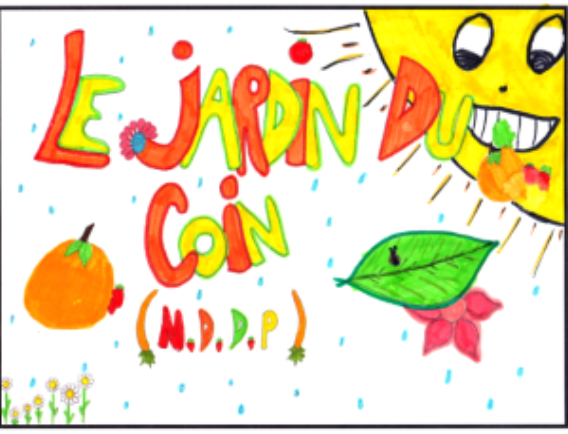 PRÉNOM ET NOMADRESSE POSTALEADRESSE COURRIELNO DE TÉLÉPHONECOCHEZ VOTRE CHOIXBAC SURÉLEVÉ 10$ (priorité aux 65 + et mobilité réduite)COCHEZ VOTRE CHOIXPARCELLE 15 $COCHEZ VOTRE CHOIXDEMI PARCELLE  7,50$PAIEMENT – COCHEZCHÈQUEPAIEMENT – COCHEZARGENT COMPTANTPAIEMENT – COCHEZÉLECTRONIQUE SUR DEMANDE AVEC ÉMISSION DE FACTURESIGNATUREUn premier tour pour attribuer une parcelle à chacun.e en priorisant les ancien.nes, et un deuxième tour s’il reste des parcelles à attribuer par tirage au sort.Un premier tour pour attribuer une parcelle à chacun.e en priorisant les ancien.nes, et un deuxième tour s’il reste des parcelles à attribuer par tirage au sort.Un premier tour pour attribuer une parcelle à chacun.e en priorisant les ancien.nes, et un deuxième tour s’il reste des parcelles à attribuer par tirage au sort.